Занимаемся дома!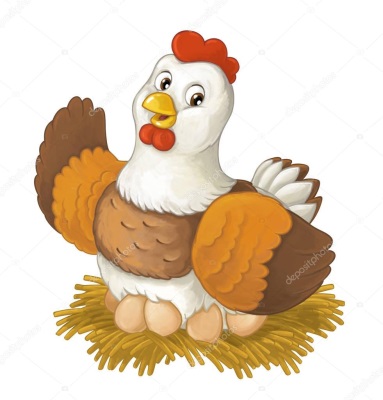 Музыкальные минутки – карантинки! Задачи:Формировать коммуникативные Навыки;Развивать желание слушать новые  песенки;Развиваем звукоподражание;Учим чётко произносить слова;Развиваем эмоциональную отзывчивость на весёлый характер песенки.Поздороваемся с курочкой. – Здрав-ствуй, ку-ро-чка! (прохлопываем и проговариваем слова)Научим курочку танцевать. (машем крылышками, приседаем, кружимся)https://www.youtube.com/watch?time_continue=40&v=gK9GHcvCCNc&feature=emb_logoМолодцы!Пальчиковая гимнастика. «Овечка»На лугу стоят овечки.                            Указательные пальчики приложить к                                                                 голове (сделать ушки) покачать головойШерсть закручена в колечки                 Поочерёдно соединять с большим пальчиком                                                                  указательный, средний, безымянный и мизинец.                                                                  Выполнять обеими руками.А играют для овечек                               Имитировать игру на дудочке.На свирели человечек.Повторим ещё раз.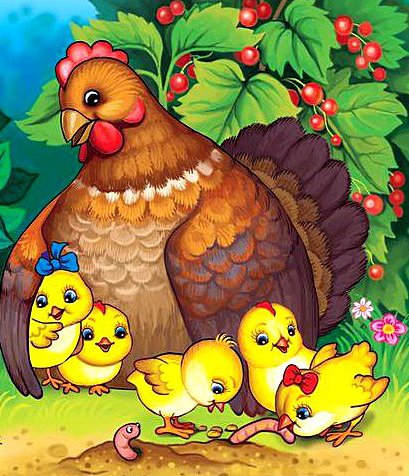 Послушаем песенку.      Цыплята.1.Вышла курочка гулятьСвежей травки пощипать. А за ней цыплятки – жёлтые ребятки.2. Ко-ко-ко, ко-ко-ко.Не ходите далеко,Лапками гребите, зёрнышки ищите!3. Съели толстого жука,    Дождевого червяка.Выпили водицы полное корытце. Послушаем и поучим!!!https://www.youtube.com/watch?time_continue=33&v=WJsRdjMeVBE&feature=emb_logoПоиграем! будем, как цыплятки бегать, махать крылышками, приседаем и стучим пальчиком по полу (клюём зёрнышки) Молодцы! Скажем курочке: «До свидания» До следующей встречи мои хорошие!Раскраска. 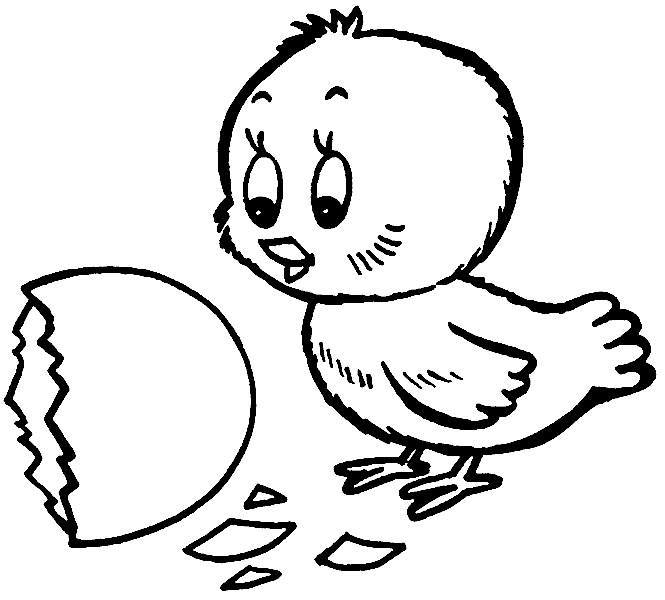 